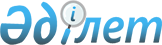 "2002 жылғы 7 қазандағы Ұжымдық қауіпсіздік туралы шарт Ұйымының құқықтық мәртебесі туралы келісімге өзгерістер енгізу туралы екінші хаттаманы ратификациялау туралы" Қазақстан Республикасы Заңының жобасы туралыҚазақстан Республикасы Үкіметінің 2019 жылғы 1 қарашадағы № 814 қаулысы.
      Қазақстан Республикасының Үкіметі ҚАУЛЫ ЕТЕДІ:
      "2002 жылғы 7 қазандағы Ұжымдық қауіпсіздік туралы шарт Ұйымының құқықтық мәртебесі туралы келісімге өзгерістер енгізу туралы екінші хаттаманы ратификациялау туралы" Қазақстан Республикасы Заңының жобасы Қазақстан Республикасының Парламенті Мәжілісінің қарауына енгізілсін. ҚАЗАҚСТАН РЕСПУБЛИКАСЫНЫҢ ЗАҢЫ  2002 жылғы 7 қазандағы Ұжымдық қауіпсіздік туралы шарт Ұйымының құқықтық мәртебесі туралы келісімге өзгерістер енгізу туралы екінші хаттаманы ратификациялау туралы
       2002 жылғы 7 қазандағы Ұжымдық қауіпсіздік туралы шарт Ұйымының құқықтық мәртебесі туралы келісімге өзгерістер енгізу туралы 2018 жылғы 8 қарашада Астанада жасалған екінші хаттама ратификациялансын.
					© 2012. Қазақстан Республикасы Әділет министрлігінің «Қазақстан Республикасының Заңнама және құқықтық ақпарат институты» ШЖҚ РМК
				
       Қазақстан Республикасының
Премьер-Министрі

А. Мамин
 Жоба
      Қазақстан Республикасының
Президенті
